Título: Narramos anécdotas sobre nuestras emocionesPROPÓSITOS Y EVIDENCIAS DE APRENDIZAJEPREPARACIÓN DE LA SESIÓNMOMENTOS DE LA SESIÓN   En grupo claseRecuerda con los estudiantes las actividades trabajadas en la sesión anterior, donde reconocieron y expresaron sus emociones (alegría, tristeza, miedo, sorpresa, etc.) al participar de diversas dinámicas.Dirige la mirada de los estudiantes hacia las caritas que representan las emociones y, luego, pregunta: ¿Qué emociones vivenciamos el día de ayer?, ¿todos hemos sentido estas emociones en algún momento?, ¿en qué circunstancias?, ¿cómo podemos compartir con nuestros/as compañeros/as estas experiencias? La idea es que los estudiantes manifiesten algunas vivencias o experiencias relacionadas con su familia o sus compañeros/as. Comunica el propósito de la sesión: “Hoy compartirán entre compañeros/as una anécdota  relacionada con alguna de las emociones trabajadas en la sesión anterior”.Comenta que durante las participaciones y el desarrollo de la sesión observarás permanentemente cómo organizan sus ideas, si las expresan con claridad, si respetan el orden de los hechos y si escuchan con atención a sus compañeros/as. Además, señala que tendrán la oportunidad de autoevaluar su desempeño en estos aspectos, mediante una ficha de autoevaluación.Selecciona, junto con los estudiantes, una o dos normas de convivencia que consideren adecuadas para poner en práctica la escucha activa.En grupo claseRetoma el propósito de la sesión y dialoga con los estudiantes sobre cómo lograrlo.Antes de la narración de anécdotasEn forma individual Solicita a los niños y las niñas que cierren los ojos y recuerden algún hecho o suceso interesante  experimentado en su ámbito escolar, familiar o comunal, en el que hayan sentido alguna de estas emociones: alegría, miedo, tristeza, disgusto, sorpresa. Después, pide que seleccionen una de ellas y organicen la narración de una anécdota, a fin de compartirla con sus compañeros/as. Presenta el siguiente gráfico en la pizarra o en un papelógrafo y explica una a una las preguntas y respuestas planteadas:Profundiza en qué consiste una anécdota: menciona que es un relato breve sobre un hecho curioso o sorprendente que nos ha sucedido, y que se cuenta para divertir o ejemplificar un determinado tema. Toda anécdota tiene un acontecimiento inicial, que se ubica en un tiempo y un espacio; un desarrollo de la situación que causó alegría, susto, sorpresa, molestia, etc.; y un desenlace o final. Indica que para participar de la narración de la anécdota, deben seguir los siguientes pasos:Plantea, junto con el grupo clase, las pautas sobre cómo participar en la narración, según la función de narrador u oyente que desempeñen durante la sesión:Antes de la narración de anécdotasEn grupo clasePide a los estudiantes que se ubiquen en media luna de tal manera que puedan mirarse unos con otros.A partir de las pautas brindadas, invita a algunos/as voluntarios/as a iniciar la narración de su anécdota. Si no muestran interés en participar, inicia la narración de tu anécdota. Recuerda expresar claramente las emociones que te produjo la situación vivida; además, considera que en tu narración se debe evidenciar una pronunciación clara, coherencia de ideas y el empleo adecuado de gestos que le den mayor expresividad a la narración.  Anima la participación de los estudiantes con frases como estas: “¡Muy bien!”, “¡Qué interesante!”, etc. Como otro recurso puedes formular preguntas que los ayuden a centrarse en el tema, por ejemplo: ¿Dónde ocurrió?, ¿cómo?; ¿qué ocurrió al final?Anota los comentarios de las niñas y los niños, a fin de ayudarlos a ordenar sus ideas cuando tengan que expresar cómo reaccionaron ante los momentos vividos.Después de la narración de anécdotasEn grupo claseInvita a  los  estudiantes a comentar cómo se sintieron al expresar sus emociones y al escuchar las de sus compañeros/as. Busca que se percaten de que todos tenemos diferentes formas de reaccionar, tanto positivas como negativas, y que las expresamos según si sentimos alegría, cólera, miedo, tristeza, etc.Logra que reconozcan los sentimientos que son buenos para ellos y para las personas que los rodean, así como aquellos que los dañan y también a los demás (golpear a un/a compañero/a cuando están molestos/as o arrojar las cosas al suelo, etc.).Refuerza su atención sobre lo trabajado con algunos mensajes importantes:Es necesario expresar cómo nos sentimos al compartir con los demás nuestras alegrías y preocupaciones, ya que así nos conoceremos mejor.Hay emociones, como la alegría y la tristeza, que podemos expresar abiertamente. Si logramos hacerlo adecuadamente nos permitirá comunicarnos mejor y podremos compartir sin dificultad con los demás lo que nos pasa. Emociones como la cólera o la ira debemos expresarlas con cuidado, para no dañar o herir a las demás personas.Es bueno conversar con un familiar cercano o con los/las docentes cuando nos sentimos avergonzados/as, con miedo o tristes, para que nos apoyen y ayuden a sentirnos mejor.- Entrega a los niños y las niñas una hoja bond y señala que, en ella, escriban las respuestas a las siguientes preguntas y realicen un dibujo que las refuerce: ¿Qué me hace feliz?, ¿qué me pone triste?, ¿qué me enoja? Cuando hayan terminado esta actividad, indica que guarden sus trabajos para colocarlos posteriormente en su álbum personal.Invita a los estudiantes a emitir opiniones sobre la actividad realizada. Con este fin, plantea las siguientes preguntas: ¿Qué les pareció la actividad?; ¿qué anécdota les gustó más?, ¿por qué?; ¿creen que es importante compartir anécdotas?, ¿por qué? En grupo claseReflexiona con los niños y las niñas sobre las actividades realizadas durante la sesión; para ello, pregúntales: ¿Se cumplió el propósito de la sesión al participar en la narración?; ¿qué aprendizajes lograron en esta sesión?; ¿qué los ayudó a hablar sobre sus sentimientos?, ¿qué les permitió escuchar a sus compañeros/as?; ¿tuvieron alguna dificultad para narrar sus anécdotas?, ¿cómo las superaron?Resalta la importancia de conocer nuestras emociones y señala que saber reaccionar ante diversas situaciones nos permitirá conocernos cada vez más y actuar con mayor seguridad.Pide a los estudiantes que completen la Ficha de autoevaluación (Anexo 1).REFLEXIONES SOBRE EL APRENDIZAJE¿Qué avances tuvieron los estudiantes?¿Qué dificultades tuvieron los estudiantes?¿Qué aprendizajes debo reforzar en la siguiente sesión?¿Qué actividades, estrategias y materiales funcionaron y cuáles no?Anexo 1Ficha de autoevaluaciónEscala de valoración para la competencia “Se comunica oralmente en su lengua materna”Sesiones 2 y 23Competencias y capacidadesDesempeños (criterios de evaluación)¿Qué nos dará evidencia de aprendizaje?Se comunica oralmente en su lengua materna.Obtiene información del texto oral. Adecúa, organiza y desarrolla las ideas de forma coherente y cohesionada.Reflexiona y evalúa la forma, el contenido y el contexto del texto oral. Recupera información explícita de los textos orales que escucha, seleccionando datos específicos (nombres de personas y personajes, acciones, hechos, lugares y fechas), y que presentan vocabulario de uso frecuente.Expresa oralmente ideas y emociones en torno a sus experiencias y vivencias relacionadas con la tristeza, la alegría, el miedo, la sorpresa, y evita reiterar información innecesariamente. Ordena dichas ideas y las desarrolla para ampliar la información. Establece relaciones lógicas entre las ideas (en especial, de adición, secuencia y causa-efecto), a través de algunos referentes y conectores. Incorpora un vocabulario que incluye sinónimos y algunos términos propios de los campos del saber. Opina como hablante y oyente sobre ideas, hechos y hechos anecdóticos, del ámbito escolar, social o de medios de comunicación, a partir de su experiencia y del contexto en que se desenvuelve.Participa en la narración de anécdotas  personales relacionadas con emociones  de situaciones vividas. En este proceso, expresa sus ideas ordenadamente utilizando algunas relaciones lógicas; respeta el género y considera el propósito comunicativo.Asimismo, responde preguntas y complementa respuestas.*Escala de valoraciónEnfoques transversalesActitudes o acciones observablesEnfoque Inclusivo o de atención a la diversidadDocentes y estudiantes demuestran tolerancia, apertura y respeto entre todos y cada uno, y evitan toda forma de discriminación basada en el prejuicio ante cualquier diferencia (religión, raza, idioma).  ¿Qué se debe hacer antes de la sesión?¿Qué recursos o materiales se utilizarán en la sesión?Fotocopiar el Anexo 1 en cantidad suficiente para todos los estudiantes.Preparar hojas bond en blanco (para cada estudiante).Alistar las caritas que representan las emociones.Copias del Anexo 1Hojas bondTijeras y goma o cinta adhesivaLápiz y borradorInicioTiempo aproximado: 15 minutosDesarrolloTiempo aproximado: 55 minutosCierreTiempo aproximado: 20 minutosNombres y apellidos……………………………………………..Evalúo mi participación durante la narración de la anécdotaLo hiceNo lo hiceLevanté la mano para pedir la palabra.Expresé mis ideas con claridad. Utilicé expresiones como “un día”, “de pronto”, “aquello”, etc.Usé gestos para expresar mejor mi anécdota.Escuché con atención la participación de mis compañeros/as. Pregunté respetuosamente cuando tuve dudas y comenté sobre algo interesante.Desempeños del gradoNombres y apellidos Recupera información explícita de los textos orales que escucha, seleccionando datos específicos (nombres de personas y personajes, acciones, hechos, lugares y fechas), y que presentan vocabulario de uso frecuente.Expresa oralmente ideas y emociones en torno a un tema, y evita reiterar información innecesariamente. Ordena dichas ideas y las desarrolla para ampliar la información. Establece relaciones lógicas entre las ideas (en especial, de adición, secuencia y causa-efecto), a través de algunos referentes y conectores. Incorpora un vocabulario que incluye sinónimos y algunos términos propios de los campos del saber.Opina como hablante y oyente sobre ideas, hechos y temas de los textos orales, del ámbito escolar, social o de medios de comunicación, a partir de su experiencia y del contexto en que se desenvuelve.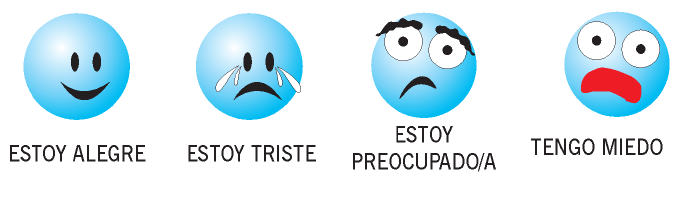 